CHECK-LIST pour le DÉPISTAGE de la TUBERCULOSE (ESPAGNOL- ESPAÑOL)Présence d’un des symptômes clefsPrésence d’un des symptômes clefsPrésence d’un des symptômes clefsScore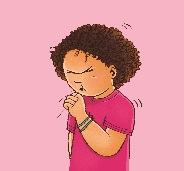 Toux chronique (> 3 semaines)“¿Está tosiendo? ¿Hace más de tres semanas? “=« Est-ce que tu tousses ? Depuis plus de trois semaines ? »+ 2 p.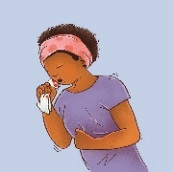 Hémoptysie (rejet de sang par les  voies respiratoires)“¿Cuándo tose, hay alguna vez sangre en el esputo?”= « Quand tu tousses, y a-t-il parfois du sang dans tes crachats ? »+ 4 p.Présence d'autres symptômes ?Présence d'autres symptômes ?Présence d'autres symptômes ?Score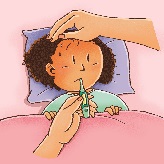 Fièvre modérée (d’origine inconnue)“¿Tiene fiebre y no sabe por qué?”= « As-tu de la fièvre sans que tu ne saches pourquoi ? »+ 1 p.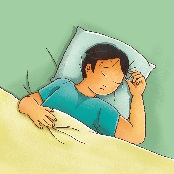 Sueurs nocturnes“¿Suda mucho por la noche?”= « Transpires-tu beaucoup la nuit ? »+ 1 p.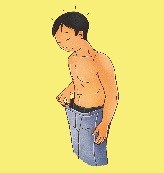 Perte de poids et perte d’appétit“¿Ha perdido peso y ya no tiene ganas de comer?”= « As-tu perdu du poids et n’as-tu plus envie de manger ? »+ 1 p.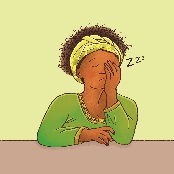 Fatigue prolongée et/ou perte d’énergie“¿Hace tiempo que se siente cansado o con poca energía?”= «  Te sens-tu fatigué ou sans énergie depuis assez longtemps ? »+ 1 p.Douleurs dans la poitrine à la respiration ou pendant la toux“¿Le duele el pecho cuándo respira o tose? =« As-tu mal dans la poitrine lorsque tu respires ou tu tousses ? »+ 1 p.Présence de facteurs de risque?Présence de facteurs de risque?Présence de facteurs de risque?ScoreImmuno-dépression suite à une maladie, un traitement etc“¿Sufre alguna enfermedad o toma medicación que le hace más sensible a las infecciones?”= « Souffres-tu d’une maladie ou prends-tu un médicament qui te rend plus fragile aux microbes ? »+ 1 p.Antécédents de tuberculose“¿Ha tenido alguna vez tuberculosis? “= « As-tu déjà eu la tuberculose ? » + 1 p.TOTALNombre total des points = Si score total ≥ 4 points =>référer pour RX thorax